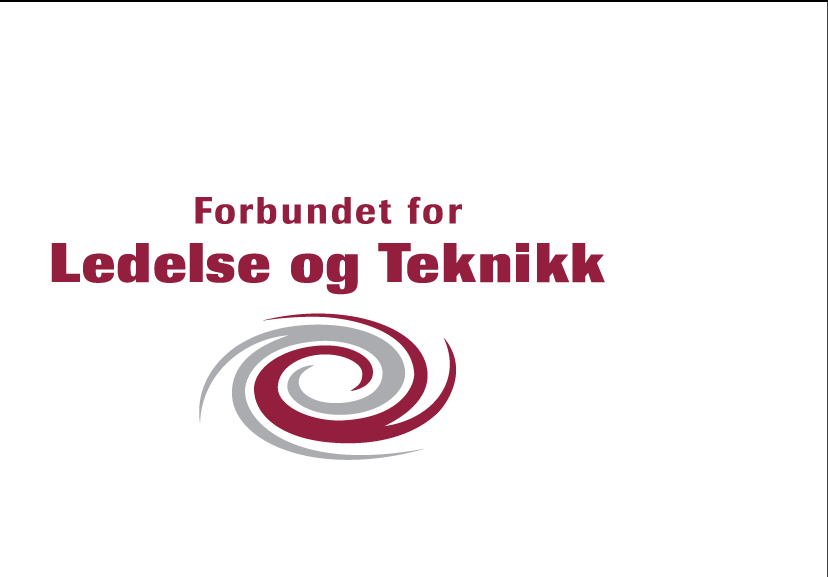 Rundskriv nr. 05/2022	Oslo, 5. mai 2022Til  avdelinger v/leder og studieleder	RUNDSKRIV VEDRØRENDE SUPERKURSHELG, 2.-4. september 2022, Sørmarka konferansehotellForbundet kan endelig ønsker velkommen til ny SKH, og vil denne helgen arrangere flere kurs på samme sted til samme tid. Kursene starter fredag 2. september 2022 med registrering og lunsj fra kl. 1300, og avsluttes søndag 4. september kl. 1300 til lunsj. Mer informasjon om innhold og program vil finnes på www.flt.no, se «Aktivitetsoversikten» for september.Vi har mange plasser (men likevel begrenset antall) vi ønsker å fylle, og dette blir en gyllen anledning til å møte mange FLT-medlemmer og flere fra FLTs administrasjon. Vi tilbyr følgende fem kurs:Lover og avtaler med vekt på omstilling – primært for bedriftstillitsvalgte  Forhandlingskunnskap – for tillitsvalgte Rekruttering – for alle medlemmerPraktisk organisasjonsarbeid -  primært for tillitsvalgteTa ordet – særskilt kurs for nye delegater til Landsmøtet 2022Praktiske opplysningerSuperkurshelgen avholdes på Sørmarka konferansehotell i Enebakk, ca. 20 minutter utenfor Oslo.
Mer informasjon om kursstedet og fasiliteter der: www.sormarka.no Superkurshelgen er gratis for FLTs medlemmer – forbundet dekker hotellopphold og reiseutgifter. Forbundet bestiller opphold for hver deltaker. Deltakerne sørger selv for sin reise, med unntak av flyreiser som bestilles på eget skjema fra forbundet som vil motta faktura for bestillingen. Vi oppfordrer deltakerne til å søke permisjon med lønn. For dokumentert tapt arbeidsfortjeneste gis stipend etter AOFs satser (p.t.kr 157,- pr time). Stipendet er skattefritt.Påmeldingsfrist 1. juli 2022Påmelding gjøres på vår hjemmeside https://kurs.flt.no/Søkere som får plass vil bli tilskrevet pr e-post fortløpende etter sjekk av medlemskap og evt verv der dette er påkrevet. Deltaker må så bekrefte at de ønsker å benytte plassen. Deltakerne får også informasjon om flyreisebestilling og tapt arbeidsfortjeneste. Program og materiell vil bli sendt deltakerne før kursstart. Ved eventuelt mange søkere fra samme avdeling/bedrift vil forbundet prioritere påmeldinger i samarbeid med avdelingene. Tillitsvalgte vil bli prioritert.Vi håper FLTs avdelinger vil spre informasjonen om SKH-tilbudet. Ved spørsmål, kontakt gjerne Anita H. Carlstad, tlf 95 03 43 06. Se også Aktivitetsoversikten på www.flt.no.Med vennlig hilsenForbundet for Ledelse og TeknikkArnstein Aasestrand /s/		   	Anita H. Carlstad /s/2. nestleder				 	Senior saksbehandlerOrganisasjon og Medlemsservicearaa@flt.no					anca@flt.no, 95 03 43 06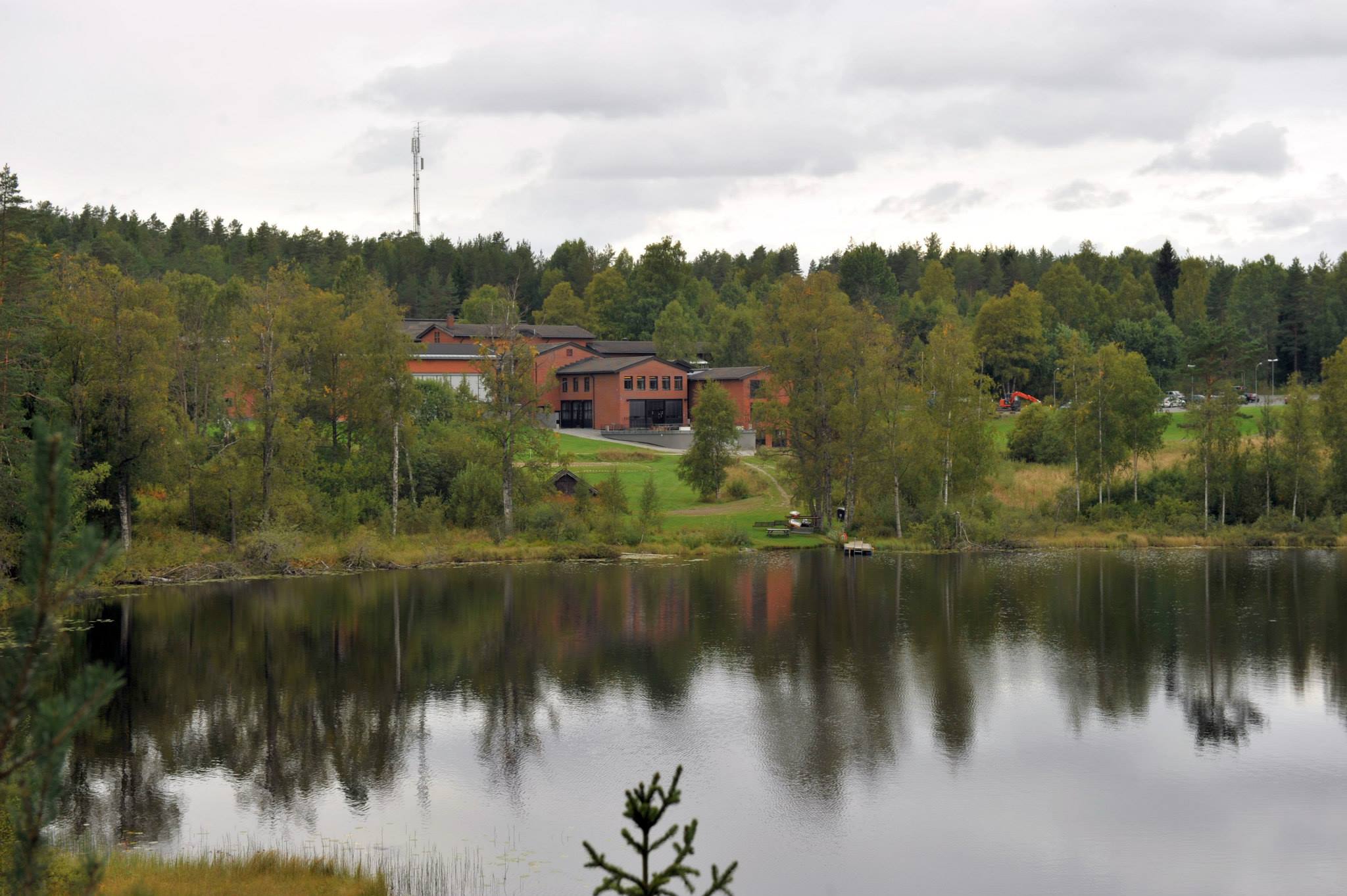 